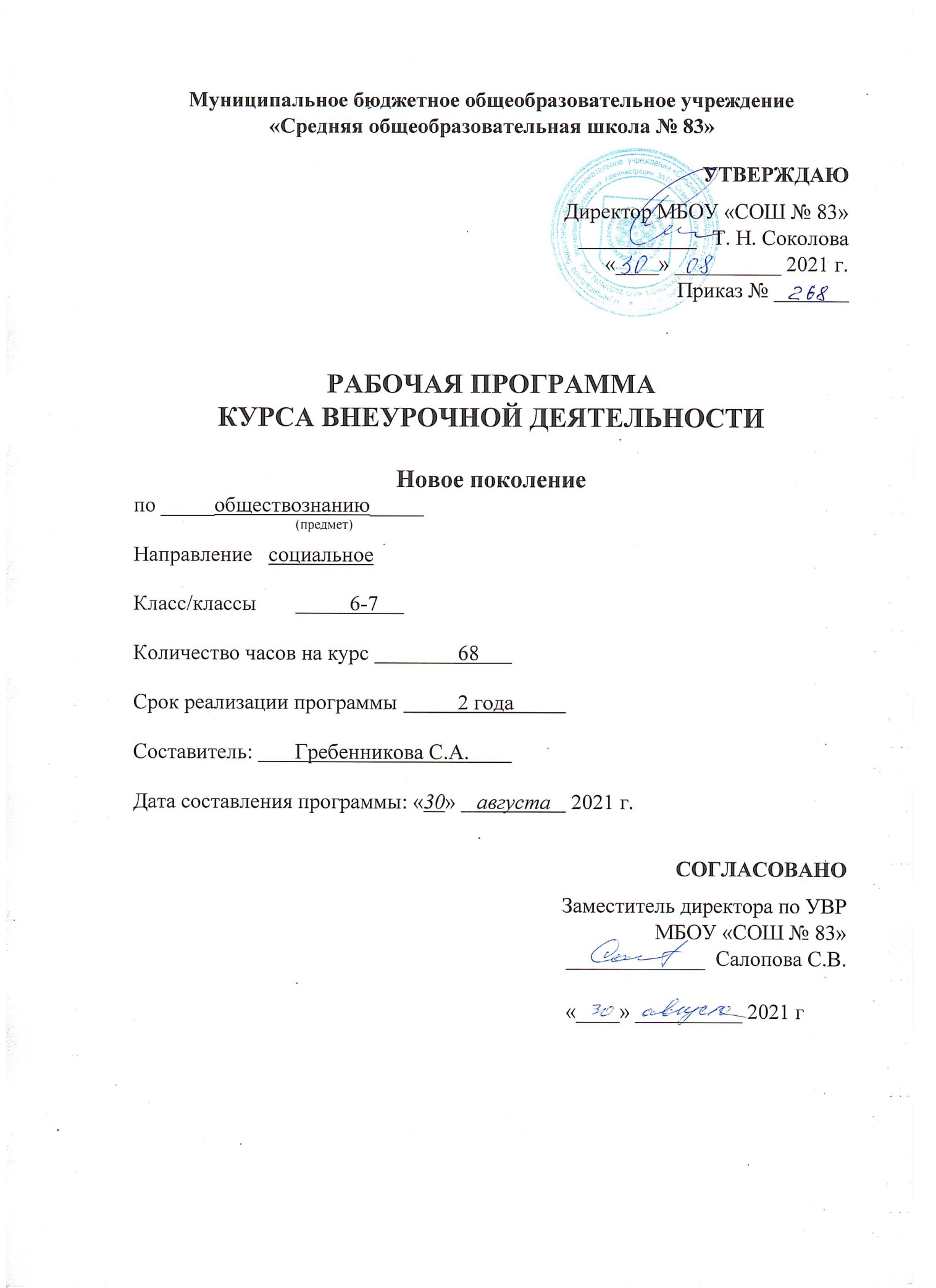 ОГЛАВЛЕНИЕПояснительная записка ..........................................................................................................................3Планируемые результаты освоения учебного курса ..........................................................................4Содержание программы .........................................................................................................................5Учебно-тематический план....................................................................................................................7Приложение 1. Календарно-тематическое планирование..………………….......................………18Приложение 2. Учебно-методическое и материально-техническое обеспечение курса................20Пояснительная  запискаДанная программа внеурочной деятельности составлена для учащихся 6-7 классов общеобразовательной школы в соответствии с требованиями федерального государственного образовательного стандарта основного общего образования.Программа разработана  на основании  документов:Примерной программы внеурочной деятельности. Начальное и основное образование. -М.: Просвещение, 2011;Примерной программы внеурочной деятельности по обществознанию « Опыт системной организации», Соболева О.Б. , ссылка: Внеурочная деятельность (1).pdfОсновной образовательной программы «МОБУ СОШ № 83»Учебного плана «МОБУ СОШ № 83» на 2021-2022 уч.годДанная программа соответствует содержанию учебного пособия «Обществознание»6-7 класс, под редакцией Л.Н. Боголюбова, Л.Ф. Ивановой– М.: Просвещение, 2020.Актуальность Рабочая программа по обществознанию ориентирована на выполнение требований к содержанию внеурочной деятельности школьников, а также на интеграцию и дополнение содержания предметных программ.Цель программы: воспитание и социализация учащихся на достижение школьниками личностных, метапредметных и предметных результатов.Задачи:воспитание общероссийской идентичности, гражданской ответственности, уважения к социальным нормам, приверженности гуманистическим и демократическим ценностям, закрепленным в Конституции РФ;овладение умениями познавательной, коммуникативной, практической деятельности в основных, характерных для подросткового возраста, социальных ролях;формирование опыта применения полученных знаний для решения типичных задач в области социальных отношений, экономической и гражданско-общественной деятельности, межличностных отношений, отношений между людьми различных национальностей и вероисповеданий, самостоятельной познавательной деятельности, правоотношений, семейно-бытовых отношений;освоение на уровне функциональной грамотности системы знаний, необходимых для социальной адаптации: об обществе; основных социальных ролях; позитивно оцениваемых в обществе качествах личности, позволяющих успешно взаимодействовать в социальной среде; сферах человеческой деятельности; способах регулирования общественных отношений; механизмах реализации и защиты прав человека и гражданина.         Программа внеурочной деятельности «Новое поколение» для 6-7 классов носит преимущественно пропедевтический  характер,  связанный  с  проблемами  социализации  младших  подростков.  В соответствии с учебным планом на внеурочную деятельность «МОБУ СОШ № 83» «Новое поколение» отводится в 6-7 классах  1 час в неделю, всего  68 часов.Планируемые результаты изучения учебного материалаПредметные результаты:относительно целостное представление об обществе и человеке, о сферах и областях общественной жизни, механизмах и регуляторах деятельности людей;знание ряда ключевых понятий об основных социальных объектах, умение объяснять явления социальной действительности с опорой на эти понятия;знание особенностей труда как одного из основных видов деятельности человека, основных требований трудовой этики в современном обществе;приверженность гуманистическим и демократическим ценностям, патриотизм и гражданственность;умение взаимодействовать в ходе выполнения групповой работы, вести диалог, участвовать в дискуссии, аргументировать свою точку зрения; знания, умения и ценностные установки, необходимые для сознательного выполнения подростками основных социальных ролей в пределах своей дееспособности; понимание роли искусства в становлении личности и в жизни общества, понимание специфики познания мира средствами искусства в соотнесении с другими способами познания.Личностные результаты изучения: мотивированность на посильное и созидательное участие в жизни общества;заинтересованность не только в личном успехе, но и в благополучии и процветании своей страны;ценностные ориентиры, основанные на идеях патриотизма, любви и уважения к Отечеству; на отношении к человеку, его правам и свободам как высшей ценности; на стремлении к укреплению исторически сложившегося государственного единства; на признании равноправия народов, единства разнообразных культур; на убежденности в важности для общества семьи и семейных традиций; на осознании необходимости поддержания гражданского мира и согласия и своей ответственности за судьбу страны перед нынешними и грядущими поколениями.Метапредметные результаты проявляются в:умении сознательно организовывать свою познавательную деятельность от постановки цели до получения и оценки результата;способности анализировать разные социальные ситуации, выбирать адекватные способы деятельности и модели поведения в рамках реализуемых основных социальных ролей;овладении различными видами публичных выступлений (высказывания, монолог, дискуссия) и следовании этическим нормам и правилам ведения диалога;умении выполнять познавательные и практические задания, в том числе и с использованием проектной деятельности на уроках и в доступной социальной практике;использование элементов причинно – следственного анализа, исследование несложных реальных связей и зависимостей, определение сущностных характеристик изучаемого объекта, поиск и извлечение нужной информации по заданной теме в адаптированных источниках различного типа;определение собственного отношения к явлениям современной жизни, формирование своей точки зрения;оценку своих учебных достижений, поведения, черт своей личности с учетом мнения других людей, в том числе для корректировки собственного поведения в окружающей среде; выполнение в повседневной жизни этических и правовых норм, экологических требований.Программа курса «Новое поколение» выстраивается в соответствии со школьной программой развития и поэтому и ставит своей целью, прежде всего, личностный рост ученика. Содержание программы Человек (4 часа)Введение в предмет. Зачем человек рождается? Загадка человека. Отрочество – особая пора жизни. Учимся общаться. Цели и ценность человеческой жизни. Природа человека. Человек – биологическое существо. Отличие человека от животных. Наследственность. Особенности подросткового возраста. Размышления подростка о будущем. Самостоятельность – показатель взрослости. Почему человеком нельзя стать без общения. Особенности общения подростков со сверстниками, со старшими и с младшими по возрасту партнерами. Нужны ли сегодня рыцари? Практикум.Семья (9 часов)Семья и семейные отношения. Семейные заботы. Семейное хозяйство. Учимся помогать вести семейное хозяйство. Каким должен быть хозяин дома. Свободное время. Занятия физкультурой и спортом. Телевизор и компьютер. Увлечения человека. Своими руками. Что такое хобби? Значимость здорового образа жизни. Учимся распределять свое свободное время. Семья под защитой государства. Семейный кодекс. Виды семей. Отношения между поколениями. Семейные ценности и нормы. Забота и воспитание в семье. Семейный досуг. Распределение обязанностей. Как хозяйствовать по правилам. Обязанности подростка. Практикум.Школа (9 часов)Образование в жизни человека. Школьное образование. О чем рассказывала бабушка. Испокон века книга растит человека. Образование и самообразование. Самообразование – путь к успеху. Новые возможности. Самообразование и самоорганизация. Одноклассники, сверстники, друзья. Учимся дружно жить в классе. Учение вне стен школы. Умение учиться. Отношение младшего подростка с одноклассниками, сверстниками, друзьями. Дружный класс. Школа в жизни человека и общества. Учись учиться. Мои соученики. Практикум.Труд (7 часов)Труд – основа жизни. Каким бывает труд? Что создается трудом? Как оценивается труд? Учимся трудиться и уважать труд. Труд и творчество. Учимся творчеству. Содержание и сложность труда. Результаты труда. Заработная плата. Труд – условия благополучия человека. Благотворительность и меценатство. Богатство обязывает. Ремесло. Признаки мастерства. Творческий труд. Творчество в искусстве. Каким бывает труд человека. Труд и его оценка. Мир профессий. Практикум.Родина (25 часа)Наша Родина – Россия. Российская федерация. Русский язык – государственный. Государственные символы России. Государственные праздники. История государственных символов. Москва – столица России. Права граждан России. Обязанности граждан. Гражданственность. Гражданин России. Учимся быть достойными гражданами. Мы –многонациональный	народ.	Учимся	уважать людей	любой национальности. Межнациональные отношения. Национальность человека. Многонациональная культура России. Быть настоящим гражданином. Практикум.Обобщающее повторение (4 часа)Основные положения курса. Пропущенный и малоизучаемый материал.Защита проектов по выбранной теме (4 часа)Участие в общественной жизни класса, школы. (6 часов)Формы внеучебной работы:словесные формы (лекции, беседы, встречи) практические формы ( экскурсии, творческие работы, спартакиада,  трудовые дела); наглядные формы (школьные музеи, тематические стенды и выставки ).ТЕМАТИЧЕСКОЕ ПЛАНИРОВАНИЕКУРСА ВНЕУРОЧНОЙ ДЕЯТЕЛЬНОСТИ 6 классТЕМАТИЧЕСКОЕ ПЛАНИРОВАНИЕКУРСА ВНЕУРОЧНОЙ ДЕЯТЕЛЬНОСТИ 7 классПриложение 1.Календарно-тематическое планированиеПриложение 2.Учебно-методическое и материально-техническое обеспечениеобразовательного процессаЛитература для учителя:Обществознание. 6-7 класс: для общеобразовательных учреждений, Л.Н. Боголюбов, под редакцией Боголюбова Л.Н., Ивановой Л.Ф.; Российская академия наук, М.: Просвещение, 2021.Дополнительная литература для учителя:Обществознание. 6-7 класс: поурочные разработки: пособие для учителей общеобразовательных учреждений, Л.Н. Боголюбов, под редакцией Л.Ф. Ивановой, М.: Просвещение, 2010.Тишков В.А. Российский народ: книга для учителя – М.: Просвещение, 2010.Исаев Б.А. Социология в схемах и комментариях – Спб.:2009.Кравченко А.И. Социология и политология – М.: Просвещение, 2009.Румянцева Е.Е. Новая экономическая энциклопедия – М.: Просвещение.2009.Народы России: энциклопедия. – М.: Большая Российская энциклопедия, 2009.Технические средства обучения:Мультимедийный компьютер.Мультимедийный проектор.Экран проекционный.Доступ к сети Интернет.Тематический разделКоличествочасовЭлементы содержанияПланируемые результаты курсаПланируемые результаты курсаПланируемые результаты курсаКонтрольТематический разделКоличествочасовЭлементы содержанияЛичностныеМетапредметныеПредметныеКонтрольЧеловек4Введение в предмет. Зачем человек рождается? Загадка человека. Отрочество – особая пора жизни. Учимся общаться. Цели и ценность человеческой жизни. Природа человека. Человек – биологическое существо. Отличие человека от животных. Наследственность. Особенности подросткового возраста. Размышления подростка о будущем. Самостоятельность – показатель взрослости. Почему человеком нельзя стать без общения. Особенности общения подростков со сверстниками, со старшими и с младшими по возрасту партнерами. Нужны ли сегодня рыцари?формирование целостного мировоззрения, соответствующего современному уровню развития науки и общественной практикиумение сознательно организовывать свою познавательную деятельность от постановки цели до получения и оценки результата;относительно целостное представление об обществе и человеке, о сферах и областях общественной жизни, механизмах и регуляторах деятельности людей;РАЗДЕЛ 2Семья9Семья и семейные отношения. Семейные заботы. Семейное хозяйство. Учимся помогать вести семейное хозяйство. Каким должен быть хозяин дома. Свободное время. Занятия физкультурой и спортом. Телевизор и компьютер. Увлечения человека. Своими руками. Что такое хобби? Значимость здорового образа жизни. Учимся распределять свое свободное время. Семья под защитой государства. Семейный кодекс. Виды семей. Отношения между поколениями. Семейные ценности и нормы. Забота и воспитание в семье. Семейный досуг. Распределение обязанностей. Как хозяйствовать по правилам. Обязанности подросткаРазвитие самостоятельности и личной ответственности за своипоступки; Использование различных способов поиска, сбора, обработки,анализа, организации, передачи и интерпретации информации; по-иск информации в газетах, журналах, на интернет-сайтах и проведе-ние простых опросов и интервьюспособности анализировать разные социальные ситуации, выбирать адекватные способы деятельности и модели поведения в рамках реализуемых основных социальных ролейОписывать события, существенно влияющие на жизнь семьи (рождение ребёнка, внезапная смерть кормильца, форс-мажорные случаи и т. п.). знания, умения и ценностные установки, необходимые для сознательного выполнения подростками основных социальных ролей в пределах своей дееспособности РАЗДЕЛ 3. Школа9Образование в жизни человека. Школьное образование. О чем рассказывала бабушка. Испокон века книга растит человека. Образование и самообразование. Самообразование – путь к успеху. Новые возможности. Самообразование и самоорганизация. Одноклассники, сверстники, друзья. Учимся дружно жить в классе. Учение вне стен школы. Умение учиться. Отношение младшего подростка с одноклассниками, сверстниками, друзьями. Дружный класс. Школа в жизни человека и общества. Учись учиться. Мои соученики.Развитие навыков сотрудничества с взрослыми и сверстниками вразных игровых и реальных ситуациях; Овладение логическими действиями сравнения, анализа, синтеза, обобщения, классификации, установления аналогий и причинно-следственных связей, построения рассуждений, отнесения к известным понятиям;овладение базовыми предметными и межпредметными понятиямиприверженность гуманистическим и демократическим ценностям, патриотизм и гражданственность;умение взаимодействовать в ходе выполнения групповой работы, вести диалог, участвовать в дискуссии, аргументировать свою точку зрения РАЗДЕЛ 4. Труд7Труд – основа жизни. Каким бывает труд? Что создается трудом? Как оценивается труд? Учимся трудиться и уважать труд. Труд и творчество. Учимся творчеству. Содержание и сложность труда. Результаты труда. Заработная плата. Труд – условия благополучия человека. Благотворительность и меценатство. Богатство обязывает. Ремесло. Признаки мастерства. Творческий труд. Творчество в искусстве. Каким бывает труд человека. Труд и его оценка. Мир профессиймотивированность на посильное и созидательное участие в жизни общества;заинтересованность не только в личном успехе, но и в благополучии и процветании своей страны;ценностные ориентиры, основанные на идеях патриотизма, любви и уважения к Отечеству; на отношении к человеку, его правам и свободам как высшей ценности; на стремлении к укреплению исторически сложившегося государственного единствасоставление текстов в устной и письменной формах;готовность слушать собеседника и вести диалог;готовность признавать возможность существования различныхточек зрения и права каждого иметь свою; умение излагать своё мнение, аргументировать свою точку зрения и давать оценку событий;относительно целостное представление об обществе и человеке, о сферах и областях общественной жизни, механизмах и регуляторах деятельности людей;знание ряда ключевых понятий об основных социальных объектах, умение объяснять явления социальной действительности с опорой на эти понятияПовторениеПроектная деятельностьвсего534 ч.Итоговая работа по курсу «Новое поколение» Проектная деятельность.Тематический разделКоличествочасовЭлементы содержанияПланируемые результаты курсаПланируемые результаты курсаПланируемые результаты курсаКонтрольТематический разделКоличествочасовЭлементы содержанияЛичностныеМетапредметныеПредметныеКонтрольЧеловек2Введение в предмет. Зачем человек рождается? Загадка человека. Отрочество – особая пора жизни. Учимся общаться. Цели и ценность человеческой жизни. Природа человека. Человек – биологическое существо. Отличие человека от животных. Наследственность. Особенности подросткового возраста. Размышления подростка о будущем. Самостоятельность – показатель взрослости. Почему человеком нельзя стать без общения. Особенности общения подростков со сверстниками, со старшими и с младшими по возрасту партнерами. Нужны ли сегодня рыцари?формирование целостного мировоззрения, соответствующего современному уровню развития науки и общественной практикиумении сознательно организовывать свою познавательную деятельность от постановки цели до получения и оценки результата;относительно целостное представление об обществе и человеке, о сферах и областях общественной жизни, механизмах и регуляторах деятельности людей;РАЗДЕЛ 2. Семья5Семья и семейные отношения. Семейные заботы. Семейное хозяйство. Учимся помогать вести семейное хозяйство. Каким должен быть хозяин дома. Свободное время. Занятия физкультурой и спортом. Телевизор и компьютер. Увлечения человека. Своими руками. Что такое хобби? Значимость здорового образа жизни. Учимся распределять свое свободное время. Семья под защитой государства. Семейный кодекс. Виды семей. Отношения между поколениями. Семейные ценности и нормы. Забота и воспитание в семье. Семейный досуг. Распределение обязанностей. Как хозяйствовать по правилам. Обязанности подросткаРазвитие самостоятельности и личной ответственности за своипоступки; Использование различных способов поиска, сбора, обработки,анализа, организации, передачи и интерпретации информации; по-иск информации в газетах, журналах, на интернет-сайтах и проведе-ние простых опросов и интервьюспособности анализировать разные социальные ситуации, выбирать адекватные способы деятельности и модели поведения в рамках реализуемых основных социальных ролейОписывать события, существенно влияющие на жизнь семьи (рождение ребёнка, внезапная смерть кормильца, форс-мажорные случаи и т. п.). знания, умения и ценностные установки, необходимые для сознательного выполнения подростками основных социальных ролей в пределах своей дееспособности РАЗДЕЛ 3. Школа5Образование в жизни человека. Школьное образование. О чем рассказывала бабушка. Испокон века книга растит человека. Образование и самообразование. Самообразование – путь к успеху. Новые возможности. Самообразование и самоорганизация. Одноклассники, сверстники, друзья. Учимся дружно жить в классе. Учение вне стен школы. Умение учиться. Отношение младшего подростка с одноклассниками, сверстниками, друзьями. Дружный класс. Школа в жизни человека и общества. Учись учиться. Мои соученики.Развитие навыков сотрудничества с взрослыми и сверстниками вразных игровых и реальных ситуациях; Овладение логическими действиями сравнения, анализа, синтеза, обобщения, классификации, установления аналогий и причинно-следственных связей, построения рассуждений, отнесения к известным понятиям;овладение базовыми предметными и межпредметными понятиямиприверженность гуманистическим и демократическим ценностям, патриотизм и гражданственность;умение взаимодействовать в ходе выполнения групповой работы, вести диалог, участвовать в дискуссии, аргументировать свою точку зрения РАЗДЕЛ 4. Труд5Труд – основа жизни. Каким бывает труд? Что создается трудом? Как оценивается труд? Учимся трудиться и уважать труд. Труд и творчество. Учимся творчеству. Содержание и сложность труда. Результаты труда. Заработная плата. Труд – условия благополучия человека. Благотворительность и меценатство. Богатство обязывает. Ремесло. Признаки мастерства. Творческий труд. Творчество в искусстве. Каким бывает труд человека. Труд и его оценка. Мир профессиймотивированность на посильное и созидательное участие в жизни общества;заинтересованность не только в личном успехе, но и в благополучии и процветании своей страны;ценностные ориентиры, основанные на идеях патриотизма, любви и уважения к Отечеству; на отношении к человеку, его правам и свободам как высшей ценности; на стремлении к укреплению исторически сложившегося государственного единствасоставление текстов в устной и письменной формах;готовность слушать собеседника и вести диалог;готовность признавать возможность существования различныхточек зрения и права каждого иметь свою; умение излагать своё мнение, аргументировать свою точку зрения и давать оценку событий;относительно целостное представление об обществе и человеке, о сферах и областях общественной жизни, механизмах и регуляторах деятельности людей;знание ряда ключевых понятий об основных социальных объектах, умение объяснять явления социальной действительности с опорой на эти понятияРАЗДЕЛ 5. РодинаПовторение. Проектная деятельность152Наша Родина – Россия. Российская федерация. Русский язык – государственный. Государственные символы России. Государственные праздники. История государственных символов. Москва – столица России. Права граждан России. Обязанности граждан. Гражданственность. Гражданин России. Учимся быть достойными гражданами. Мы –многонациональный	народ.	Учимся уважать людей любой национальности. Межнациональные отношения. Национальность человека. Многонациональная культура России. Быть настоящим гражданином.мотивированность на посильное и созидательное участие в жизни общества;заинтересованность не только в личном успехе, но и в благополучии и процветании своей страны;ценностные ориентиры, основанные на идеях патриотизма, любви и уважения к Отечеству; на отношении к человеку, его правам и свободам как высшей ценности; на стремлении к укреплению исторически сложившегося государственного единствасоставление текстов в устной и письменной формах;готовность слушать собеседника и вести диалог;готовность признавать возможность существования различныхточек зрения и права каждого иметь свою; умение излагать своё мнение, аргументировать свою точку зрения и давать оценку событий;знание ряда ключевых понятий об основных социальных объектах, умение объяснять явления социальной действительности с опорой на эти понятия;знание особенностей труда как одного из основных видов деятельности человека, основных требований трудовой этики в современном обществе;приверженность гуманистическим и демократическим ценностям, патриотизм и гражданственность№ п/п              Тема урокаКол-вочасовДата планируемаяПримечание Человек - 4 часа Человек - 4 часа Человек - 4 часа 1Загадка человека1Устный опрос, проблемные задания2Отрочество- особая пора 13Размышления человека о будущем.14Практикум по главе «Человек»1Семья - 10 часовСемья - 10 часовСемья - 10 часов5-6Семья и семейные отношения2Воспитывать любовь и уважение к старшему7Семейное хозяйство1Творческие работы8Бюджет семьи2Экскурсия9Свободное время1Творческое задание «Хобби»10Здоровый образ жизни1Спартакиада11Семейный кодекс112Семейные ценности и нормы113Обязанности подростка114Практикум по главе «Семья»1Школа - 9 часовШкола - 9 часовШкола - 9 часов15-16Образование в жизни человека2Накопительная система рабочего портфолио17-18Образование и самообразование2Письменное и творческое задания19-20Одноклассники, сверстники, друзья2Опрос21Умение учиться122Школа в жизни человека и общества123Практикум по главе «Школа»1Труд - 7 часов Труд - 7 часов Труд - 7 часов 24-25Труд основа жизни 2Презентации, рисунки26-27Труд и отрочество2Устный опрос28Результаты труда129Мир профессий1Экскурсия30Практикум по главе «Труд»1Решение тестовых заданийРодина-24 часовРодина-24 часовРодина-24 часов31Наша Родина -Россия1Рисунки , творческие работы32Русский язык- государственный 133-34Государственный символы России2Рисунки, доклады, презентации35Государственные праздники136Москва-столица России137-39Гражданин России3Устный опрос , рисунки, доклады40Гражданственность141Права граждан России142Обязанности граждан России143Учимся быть достойными гражданами144-46Мы - многонациональный народ3Творческие работы, презентации, рисунки47Учимся уважать людей любой нации148Национальность человека149Многонациональная культура России150Традиции России151-52Быть настоящим гражданином2Творческие работы53Достойный сын своей Родины1Экскурсия в музей54Практикум по главе «Родина»155-58Обобщающее повторение459-62Защита проектов по выбранной теме463-68Участие в общественной жизни класса, школы, посёлка668